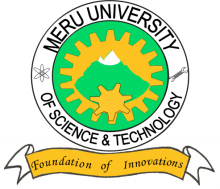 MERU UNIVERSITY OF SCIENCE AND TECHNOLOGYP.O. Box 972-60200 – Meru-Kenya.Tel: 020-2069349, 061-2309217. 064-30320 Cell phone: +254 712524293, +254 789151411Fax: 064-30321Website: www.must.ac.ke  Email: info@must.ac.keUniversity Examinations 2014/2015THIRD YEAR, SPECIAL /SUPPLEMENTARY EXAMINATION FOR BACHELOR OF SCIENCE IN PUBLIC HEALTHHPP 3352: EPIDEMIOLOGY IIDATE: OCTOBER, 2015							TIME: HOURSINSTRUCTIONS:  Answer questions one question and any other two questions QUESTION ONE – (30 MARKS)Define the following terms;Sample 									(2 Marks)Study population							(2 Marks)Survey 									(2 Marks)Incidence rate  (spells)							(2 Marks)Incidence rate(persons)							(2 Marks) (i)  Explain why survey data is preferred to routine data for assessing a community situation.												(4 Marks)  (ii)  State how you can remove sampling variation or bias from a sample taken from the same population.								(4 Marks)Explain what determines the scope and method of any survey.			(4 Marks)Describe the situation by citing an example in which you can apply quota sampling technique.									(4 Marks)State the criterion for selecting an appropriate method of data collection.	(4 Marks)QUESTION TWO – (20 MARKS)(i)  What characteristics should secondary data posses for it to be used?	(5 Marks)(ii)  State five sources of secondary data.					(5 Marks)(i)    What are the advantages of structured questionnaire?			(5 Marks)(ii)   What are the disadvantages of structured questionnaire?			(5 Marks)QUESITON THREE – (20 MARKS)Describe steps in data processing.						(10 Marks)State five methods of data presentation.					(10 Marks)QUESTION FOUR – (20 MARKS)Discuss monitoring and evaluation of a community project.			(10 Marks)What are the reasons for disseminating project report to stakeholders?		(10 Marks)